   «СОСНОГОРСК» МУНИЦИПАЛЬНÖЙ РАЙОНЛÖНМУНИЦИПАЛЬНÖЙ ЮКÖНСА РЕВИЗИОННÖЙ КОМИССИЯРЕВИЗИОННАЯ КОМИССИЯ МУНИЦИПАЛЬНОГО ОБРАЗОВАНИЯМУНИЦИПАЛЬНОГО РАЙОНА «СОСНОГОРСК»ПРИКАЗ    «20»  сентября  2016 г.                                                                                                           №17г. СосногорскО внесении изменений в Приказ ревизионной комиссии муниципального образования муниципального  района «Сосногорск» от 17.08.2015 № 14 «Об определении должностных лиц, ответственных за работу по профилактике коррупционных и иных правонарушений в Ревизионной комиссии муниципального образования муниципального района «Сосногорск»         В целях реализации Указа Главы Республики Коми от 21 декабря 2009 года N 132 "О проверке достоверности и полноты сведений, представляемых гражданами, претендующими на замещение должностей государственной гражданской службы Республики Коми, и государственными гражданскими служащими Республики Коми, и соблюдения государственными гражданскими служащими Республики Коми требований к служебному поведению",  в соответствии с Федеральным законом от 25.12.2008 № 273-ФЗ «О противодействии коррупции»Приказываю:Пункт 1 Приказа ревизионной комиссии муниципального образования  муниципального района «Сосногорск» от 17.08.2015 № 14 изложить в следующей редакции:«1.Ответственными за работу по профилактике коррупционных и иных правонарушений в Ревизионной комиссии муниципального образования муниципального района «Сосногорск» назначить следующих лиц:         - Павловскую Марину Геннадьевну, инспектора Ревизионной комиссии муниципального образования муниципального района «Сосногорск»;         - Окишеву Татьяну Витальевну, инспектора Ревизионной комиссии муниципального образования муниципального района «Сосногорск»;         - Чеботареву Наталью Викторовну, инспектора Ревизионной комиссии муниципального образования муниципального района «Сосногорск». 2.  Контроль за исполнением настоящего приказа оставляю за собой.Председатель Ревизионной комиссии муниципального образованиямуниципального района «Сосногорск»		                                         Н.В.Русских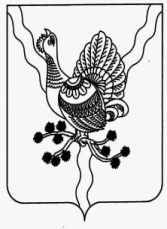 